NEU IM SORTIMENT JAHRGANGANBAULANDREGION / LAGEREBSORTE (N)GESCHMACKVINIFIKATIONFermentation bei niedrigen Temperaturen im Edelstahltank, im Eichenfass gereiftFermentation bei niedrigen Temperaturen im Edelstahltank, im Eichenfass gereiftFermentation bei niedrigen Temperaturen im Edelstahltank, im Eichenfass gereiftFermentation bei niedrigen Temperaturen im Edelstahltank, im Eichenfass gereiftPRÄMIERUNGCHARAKTEREMPFEHLUNGSERVIERTEMP.INFOAnalyseSäureRestzucker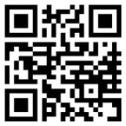 >> Zur Website der Firmengruppe  http://www.bernard-massard.de>> Zur Website der Firmengruppe  http://www.bernard-massard.de>> Zur Website der Firmengruppe  http://www.bernard-massard.de>> Zur Website der Firmengruppe  http://www.bernard-massard.de